Evaluación de Competencias de Aprendiz/co-entrenador(TCA)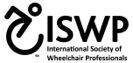 Esta evaluación está diseñada como una herramienta para evaluar la capacidad de los aprendices del Paquete de Capacitación en Servicio de Sillas de Ruedas (WSTP, por sus siglas en inglés) de la OMS frente a un conjunto de competencias preestablecidas. Para cada competencia, el instructor observador de ToT dará una puntuación de 1-3. Los alumnos que alcancen una calificación total de 2,5 o superior habrán alcanzado un nivel aceptable para reconocimiento por la Sociedad Internacional de Profesionales de Sillas de Ruedas (ISWP, International Society of Wheelchair Professionals por sus siglas en inglés).Nombre del aprendiz: 		Nombre/s de los instructores: 	Encierre uno:                         *Lugar / País: 		Fecha:  __________________________	Paquete de capacitación realizado: ___________________  
Sesión/es : __________________________________________________________________________Comentarios● Cuando un alumno tiene problemas y corre el riesgo de no aprobar el curso, los instructores observadores deben concertar una reunión con el alumno en privado al final del primer día del curso para informarles qué debe mejorar para recibir una puntuación apropiada para su aprobación. El instructor observador también debe explicar la razón para la calificación y dar ejemplos específicos de la práctica observada que justifique la calificación. Se deben tener en cuenta todos los errores y las preocupaciones de seguridad.● Si más de un instructor observador está usando este formulario, por favor, realice comentarios individuales.● Las sugerencias para las áreas de mejora deben escribirse en la casilla que se incluye al final de esta lista de verificación.● Los Instructores deben discutir el resultado de esta evaluación con el aprendiz lo antes posible.Instrucciones para los instructores sobre cómo usar esta herramienta: Este formulario puede ser completado hasta el final de la formación; no es necesario completarlo después de cada sesión brindada. En base a las notas y comentarios capturados durante cada sesión por cada aprendiz, se puede proporcionar una calificación total para cada una de las competencias a continuación. Ingrese la puntuación correcta en cada competencia. Los comentarios del formulario de WSTPt se pueden adjuntar a la TCA para justificar las puntuaciones (en lugar de los comentarios en la casilla de abajo).Sección 1: Competencias evaluadas durante el TOT y CO-ENTRENAMIENTO (consulte la rúbrica en la página 5):Nota: Si un área no es aplicable, se puede añadir un 'N / A' y no se incluye en el promedio. Puede haber un máximo de 3 áreas con 'N / A'.Sección 2: Competencias evaluadas durante el co-entrenamiento (por favor refiérase a la rúbrica en la página 6):Sección 3Por favor, escriba un resumen de las fortalezas y áreas que requieren desarrollo, así como también mencione las competencias que no fueron listadas y observadas.CalificaciónAbreviaturas:OMS - Organización Mundial de la SaludOMS WSTP – Paquete de Capacitación en Servicio de Sillas de Ruedas de la OMSToT - Entrenamiento de EntrenadoresWSTPb - Paquete de Capacitación en Servicio de Sillas de Ruedas de la OMS - Nivel BásicoWSTPi - Paquete de Capacitación en Servicio de Sillas de Ruedas de la OMS - Nivel Intermedio WSTPm - Paquete de Capacitación en Servicio de Sillas de Ruedas Ruedas de la OMS - AdministradoresWSTPs - Paquete de Capacitación en Servicio de Sillas de Ruedas de la OMS- Partes interesadas26 de septiembre de 2017CalificaciónDescription General de Calificación1Por debajo del estado requerido2Plan de desarrollo necesario para cumplir con la norma.3Cumple con el estándar requerido para el progresoLas siguientes competencias serán evaluadas durante el TOT y CO-ENTRENAMIENTOCalificación (1-3)Comentarios1.Preparación2.Manejo de tiempo3.Entrega de materiales para el servicio de provisión de Sillas de Ruedas (WSTP)4.Presentación5.Facilitación6.Dar / recibir retroalimentación 7.Gestión del trabajo en grupo8.Comunicación (en caso de ser culturalmente apropiado)Competencias evaluadas durante el CO-ENTRENAMIENTOCalificación         (1-3)Comentarios1Logística y preparación antes del entrenamiento.2Manejo de limpieza, refrescos, factores externos durante la capacitación.3Examinación de usuarios de sillas de ruedas antes del entrenamiento (usuarios que asisten durante sesiones prácticas) (WSTPb y WSTPi únicamente)4Sesiones prácticas con usuarios de silla de ruedas (sólo WSTPb y WSTPi)5Capacidad del aprendiz para trabajar como un instructor de apoyo, mientras que otro está liderando la sesiónCalificación total - sume la calificación de todas las competencias evaluadasConvertir a una calificación final. Tome un promedio dividiendo la puntuación total por el número de competencias evaluadasCalificación final (redondeo al número más cercano) =FortalezasÁreas de desarrollo1.2.3.4.5.1.2.3.4.5.Por favor mencione si usted recomendaría a esta persona para continuar con el co-entrenamiento:1. En caso afirmativo, sírvase proporcionar los comentarios pertinentes.2. Si la respuesta es negativa, proporcione los comentarios pertinentes.Por favor mencione si usted recomendaría a esta persona para continuar con el co-entrenamiento:1. En caso afirmativo, sírvase proporcionar los comentarios pertinentes.2. Si la respuesta es negativa, proporcione los comentarios pertinentes.Acciones para mejorar(Plan de remediación para los promedios totales inferiores a 2,5)Enumere las acciones positivas que el aprendiz puede tomar en cuenta para mejorar en sus áreas de debilidad antes y durante la próxima oportunidad de capacitación y cualquier recurso adicional que pueda ayudarlo.Competencias evaluadas durante TOT & CO-ENTRENAMIENTO Calificación 1Calificación 2Calificación 3PreparaciónLa mayoría de la sala de capacitación, el equipo y los recursos no fueron preparados por el alumno.La mayoría, pero no toda la sala de entrenamiento, equipo y los recursos fueron preparados por el aprendiz.El aprendiz preparó adecuadamente la sala de entrenamiento, el equipo y los recursos.Manejo del tiempo (Seguir el marco de tiempo prescrito: La capacidad de aprendiz para acelerar o disminuir la velocidad de una sesión cuando sea necesario para mantenerse dentro del rango de tiempo).Todas las sesiones fueron muy mal gestionadas. La mayoría de las partes de la presentación no se completaron dentro del plazo de tiempo.El aprendiz se apresuró a terminar las sesiones para terminar a tiempo o estuvo poco fuera de tiempo.El aprendiz demostró un muy buen manejo del tiempo. Ninguna parte de la presentación fue apresurada, demasiado corta o demasiado larga.Entrega de los materiales del Paquete de Capacitación en Servicio de Sillas de Ruedas (WSTP) de la OMS El aprendiz no demostró suficiente conocimiento de los materiales de WSTP de la OMS para dar las sesiones de manera efectiva.El aprendiz demostró una comprensión limitada de los materiales; hubo puntos de confusión sobre el contenido en muchos casos.El aprendiz demostró tener un buen conocimiento de los materiales de WSTP de la OMS y llevó a cabo la sesión de una manera satisfactoria, comprensible para los participantes.PresentaciónEl aprendiz mostró malas habilidades de presentación. Por ejemplo,- Entregas poco claras y mal estructuradas.- Las preguntas fueron contestadas insatisfactoriamente.El alumno presentó habilidades de presentación promedio. Por ejemplo,- Promedio de entrega estructurada.- Algunas preguntas, pero no todas, fueron respondidas satisfactoriamente.El aprendiz presentó buenas habilidades de presentación. Por ejemplo,- Entrega clara y bien estructurada.- Las preguntas fueron contestadas satisfactoriamente.Facilitación (Dirigir el flujo de conocimiento de aquellos que saben a quienes no saben, utilizando la experiencia que hay en la sala, reflexionando sobre la experiencia, cambiando los conceptos teóricos en desafíos y tareas de la vida real).El participante se centró poco en los siguientes elementos:● Modelar el comportamiento y las actitudes que desea que los miembros del grupo empleen.● Uso de un lenguaje corporal y tono de voz alentadores, así como palabras.● Dar una retroalimentación positiva por unirse a la discusión.● Estar consciente de las reacciones y sentimientos de las personas, tratar de responder apropiadamente.● Hacer preguntas abiertas.  ● Controlar sus propias parcialidadesEl aprendiz se centró en los siguientes elementos en cierta medida:● Modelar el comportamiento y las actitudes que desea que los miembros del grupo empleen.● Uso de un lenguaje corporal y tono de voz alentadores, así como palabras.● Dar una retroalimentación positiva por unirse a la discusión.● Estar consciente de las reacciones y sentimientos de las personas, tratar de responder apropiadamente.● Hacer preguntas abiertas.  ● Controlar sus propias parcialidadesEl aprendiz se centró en los siguientes elementos a un nivel satisfactorio:● Modelar el comportamiento y las actitudes que desea que los miembros del grupo empleen.● Uso de un lenguaje corporal y tono de voz alentadores, así como palabras.● Dar una retroalimentación positiva por unirse a la discusión.● Estar consciente de las reacciones y sentimientos de las personas, tratar de responder apropiadamente.● Hacer preguntas abiertas.  ● Controlar sus propias parcialidadesDar / recibir comentariosEl aprendiz proporcionó retroalimentación que no fue relevante, y tampoco recibió retroalimentación.El aprendiz proporcionó información limitada y / o no recibió retroalimentación en algunos casos.El aprendiz proporcionó información útil y también comentarios bien recibidos de otros.Gestión del trabajo en grupo (enfoque en la gestión logística y práctica al separar en grupos de trabajo, instrucción, obtención de retroalimentación de los co-supervisores, etc.)Rara vez se centró en los siguientes elementos:- Presentación de la tarea- Separación en grupos de trabajo- Dar instrucciones- Facilitar la actividad- Recibir comentarios de los co-supervisores- Facilitar la retroalimentación  - Realización de la actividadEnfocado en los siguientes elementos hasta cierto punto:- Presentación de la tarea- Separación en grupos de trabajo- Dar instrucciones- Facilitar la actividad- Recibir comentarios de los co-supervisores- Facilitar la retroalimentación  - Realización de la actividadEl aprendiz se centró en los siguientes elementos de manera satisfactoria:- Presentación de la tarea- Separación en grupos de trabajo- Dar instrucciones- Facilitar la actividad- Recibir comentarios de los co-supervisores- Facilitar la retroalimentación  - Realización de la actividadComunicación (donde sea culturalmente apropiado)Habilidades no verbales: El aprendiz raramente exhibió los siguientes elementos:Movimientos corporales, por ejemplo, gestos de las manos o asentimiento o sacudida de la cabeza;Postura, o cómo usted se coloca o se sienta, si sus brazos están cruzados, y así sucesivamente;Contacto visual, donde la cantidad de contacto visual a menudo determina el nivel de confianza y confiabilidad;Para-lenguaje, o aspectos de la voz aparte del habla, tales como tono y velocidad al hablar;Expresiones faciales, incluyendo sonreír, fruncir el ceño e incluso parpadear* Según la culturaHabilidades verbales: Tensión y nerviosismo es obvio; tiene problemas para recuperarse de los errores. El aprendiz murmura, pronuncia incorrectamente los términos y habla en voz muy baja para que la mayoría de la audiencia lo escuche.Habilidades no verbales: El alumno presentó en cierta medida los siguientes elementos:Movimientos corporales, por ejemplo, gestos de las manos o asentimiento o sacudida de la cabeza;Postura, o cómo usted se coloca o se sienta, si sus brazos están cruzados, y así sucesivamente;Contacto visual, donde la cantidad de contacto visual a menudo determina el nivel de confianza y confiabilidad;Para-lenguaje, o aspectos de la voz aparte del habla, tales como tono y velocidad al hablar;Expresiones faciales, incluyendo sonreír, fruncir el ceño e incluso parpadear* Según la culturaHabilidades verbales: La voz del aprendiz es baja, la audiencia tiene dificultad para escuchar la presentación.Nonverbal skills: The trainee exhibited the following elements at a satisfactory level: Movimientos corporales, por ejemplo, gestos de las manos o asentimiento o sacudida de la cabeza;Postura, o cómo usted se coloca o se sienta, si sus brazos están cruzados, y así sucesivamente;Contacto visual, donde la cantidad de contacto visual a menudo determina el nivel de confianza y confiabilidad;Para-lenguaje, o aspectos de la voz aparte del habla, tales como tono y velocidad al hablar;Expresiones faciales, incluyendo sonreír, fruncir el ceño e incluso parpadear* Según la culturaHabilidades verbales: La voz del aprendiz es clara, pronuncia los términos correctamente.Las siguientes competencias sólo serán evaluadas durante las experiencias de co-entrenamientoCalificación 1Calificación 2 Calificación 3Logística y preparación previo el Paquete de Capacitación en Servicio de Sillas de Ruedas (WSTP) de la OMS  (los aspectos evaluados deben incluir la preparación y disponibilidad de equipos de demostración adecuados, áreas prácticas para la sesión debidamente preparadas, errores de contenido correctos e información adicional agregada al plan de la sesión según el manual de referencia de la ToT)El aprendiz raramente ayudó con la logística y la preparación antes del programa de entrenamiento.El aprendiz ayudó de cierta manera con la logística y la preparación antes del programa de entrenamiento.El aprendiz rápidamente ayudó con la logística y la preparación antes del programa de entrenamiento.Manejo de la casa, refrescos, factores externos durante el Paquete de Capacitación en Servicio de Sillas de Ruedas (WSTP) de la OMSEl aprendiz no ayudó adecuadamente en el manejo de la casa, refrescos, factores externos durante el programa de entrenamiento.El aprendiz de cierta manera con la gestión de la limpieza, refrescos, factores externos durante el programa de entrenamiento.El aprendiz rápidamente ayudó con la logística y la preparación antes del programa de entrenamiento.Examinación de usuarios de sillas de ruedas antes del Paquete de Capacitación en Servicio de Sillas de Ruedas (WSTP) de la OMS (usuarios que asisten a sesiones prácticas)El aprendiz raramente exhibió los siguientes elementos:-La capacidad de examinar a los usuarios;- Capacidad de guiar al servicio local para identificar usuarios apropiados;- Interacciones adecuadas con los usuarios de sillas de ruedas.El alumno presentó en cierta medida los siguientes elementos:-La capacidad de examinar a los usuarios;- Capacidad de guiar al servicio local para identificar usuarios apropiados;- Interacciones adecuadas con los usuarios de sillas de ruedas.El alumno presentó los siguientes elementos a un nivel satisfactorio:-La capacidad de examinar a los usuarios;- Capacidad de guiar al servicio local para identificar usuarios apropiados;- Interacciones adecuadas con los usuarios de sillas de ruedas.Sesiones prácticas con usuarios de sillas de ruedas (OMS WSTPb y OMS WSTPi solamente)El aprendiz raramente exhibió los siguientes elementos:-Facilidad para facilitar la resolución de problemas clínicos durante las sesiones clínicas.- Capacidad para entregar una retroalimentación completo al servicio después de las sesiones clínicas.- Garantizar la atención adecuada, la prestación de servicios y la seguridad para los usuarios.El alumno presentó en cierta medida los siguientes elementos:-Facilidad para facilitar la resolución de problemas clínicos durante las sesiones clínicas.- Capacidad para entregar una retroalimentación completo al servicio después de las sesiones clínicas.- Garantizar la atención adecuada, la prestación de servicios y la seguridad para los usuarios.El alumno presentó los siguientes elementos a un nivel satisfactorio:-Facilidad para facilitar la resolución de problemas clínicos durante las sesiones clínicas.- Capacidad para entregar una retroalimentación completo al servicio después de las sesiones clínicas.- Garantizar la atención adecuada, la prestación de servicios y la seguridad para los usuariosCapacidad del aprendiz para trabajar como un entrenador de apoyo, mientras que otro está liderando la sesiónEl aprendiz demostró un bajo nivel de iniciativa, necesita apoyo la mayor parte del tiempo y no acepta su responsabilidad.El aprendiz demostró cierto nivel de iniciativa, necesita apoyo en algunos casos y acepta su responsabilidad parte del tiempo.El aprendiz demostró un buen nivel de iniciativa, es independiente y acepta responsabilidad a un nivel satisfactorio.